ATHUL PHYSIOTHERAPISTSir/MadamI am writing to introduce myself to you as a physiotherapist with more than three year experience and have completed my Bachelors in Physiotherapy which is four and half years course from Sreedevi College of Physiotherapy, Mangalore (Rajiv Gandhi University of Health Sciences, Bangalore) My  work experiences includes Muscular-skeletal conditions, Orthopedics ,Intensive Care Unit, Post-operative cases, Surgical  Wards, Pediatrics, OBG, Physiotherapy OPD, Elderly care and Community. This experience has increased my physiotherapy skills and provided a broader base of knowledge.My educational and work experience has allowed me to develop the proficient skills needed in treating adult patients with musculoskeletal, neurological injuries both in inpatient and in outpatient wards. Additional clinical skills include experience in domiciliary care and community clinics. Apart from my clinical skills I have gained experience in teaching my juniors in physiotherapy .This has allowed me to work towards evidence based practice and has allowed me to develop a strong interest in improving the quality of life of those individuals whose health has been compromised.Through these experiences, I am able to see the firsthand excellent quality of patient care; the co-operative multi-disciplinary approach; and progressive techniques. I have good communication skills with patients and careers.In addition to my skills, I will bring to my next employer strong leadership and organizational skills gained through my extra –curricular involvement.Please give my resume and application careful consideration. Should you require further information please do not hesitate to contact me. I look forward to hearing from you.ACADEMIC QUALIFICATIONCompleted BACHELOR OF PHYSIOTHERAPY (BPT) Course in the year 2012 from Rajiv Gandhi University Of Health Sciences, Bangalore, India.Completed higher secondary level (12th) education in the year2005 from Valathungal Govt. HSS, Kollam, Kerala, India.Completed SSLC (10th) in the year 2003 from St. Aloysius HSS, Kollam, Kerala ,India.INTERNSHIPAt Wenlock Hospital, Mangalore, IndiaWORK EXPERIENCEQUILON PHYSIOZ – KERALA,INDIACONSULTANT PHYSIOTHERAPIST-DECEMBER 2015 TO APRIL 2016Routinely perform diagnosis and prognostic exam to evaluate muscle, joint, nerve and functional abilities.Review physician’s referrals and patient medical records to formulate an accurate diagnosis and best cause of treatment.Expertly customize conventional physical therapy techniques to meet the specific needs of individual patients.Recommended equipment and in home modalities.SHANKERS INSTITUTE OF MEDICAL SCIENCES HOSPITAL-KOLLAM,KERALA,INDIACHIEF PHYSIOTHERAPIST-AUGUST 2013 TO DECEMBER 2015Participated in managing 500 bedded Multi Specialty Hospital for pre-postoperative care.Physical therapy to inpatient and outpatient department for orthopedic and neurologic conditions.Patients belonged to all age groups and diverse conditions including joint trauma, degenerative conditions, spinal infections, nerve injuries, fractures and amputations.Analysis patient’s medical records to determine appropriate treatment.Manage records of patient progression and effectiveness of physical therapy.Prescription of orthosis where necessary.TRAVANCORE MEDICAL COLLEGE-KOLLAM,KERALA,INDIAPHYSIOTHERAPIST-NOVEMBER 2012 TO AUGUST 2013Participated in managing 850 bedded Multi Specialty Hospital for pre –post operative care.Worked in ICU as physical therapist.Performed chest physical therapy and positioning of patient in ICU department.Rehabilitated patients with neurological, orthopedic and cardiac conditions.Assisted doctors and physical therapist with patient careSEMINAR Participated on seminar on “WHO Guidelines on Wheelchair Service and Training Delivery & a New Perspective to Analyze and Treat Movement Dysfunction in Sports “organized by Mobility India.KEY SKILLS AND COMPETENCIESFluent in English, Hindi, Tamil and Malayalam LanguagesPassionate towards serviceExperience in dealing with emotional and stressful situationsCan motivate others through effective communication skillsAbility to work independently in stressful situationsHighly developed dexterity ,coordination and palpation skills for assessmentFollow hospital rules and departmental policies PERSONAL DETAILS DOB                                                         : 25 MAY1988SEX                                                           : MALEMARITAL STATUS                                  : SINGLENATIONALITY                                         : INDIANPROFFESIONAL MEMBERSHIP		: KERALA ASSOCIATION FOR PHYSIOTHERAPISTS CO-ORDINATION (KAPC)   Registration no: 1995Click to send CV No & get contact details of candidate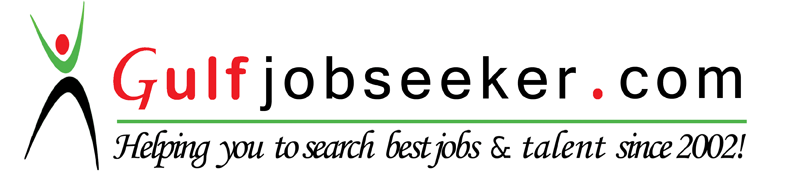 